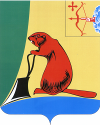 АДМИНИСТРАЦИЯ ТУЖИНСКОГО МУНИЦИПАЛЬНОГО РАЙОНАКИРОВСКОЙ ОБЛАСТИПОСТАНОВЛЕНИЕпгт ТужаОб утверждении гарантированного перечня услуг по погребению, оказываемых на территории Грековского, Михайловского, Ныровского 
и Пачинского сельских поселений Тужинского муниципального районаВ соответствии со статьей 9 Федерального закона от 12.01.1996 № 8-ФЗ «О погребении и похоронном деле», Законом Кировской области от 29.09.2009 № 424-ЗО «О социальном пособии на погребение и возмещении стоимости услуг по погребению», Уставом муниципального образования Тужинский муниципальный район Кировской области администрация Тужинского муниципального района ПОСТАНОВЛЯЕТ:1. Утвердить гарантированный перечнь услуг по погребению, оказываемых на территории Грековского, Михайловского, Ныровского 
и Пачинского сельских поселений Тужинского муниципального района 
с 01.02.2021 по 31.01.2022  согласно приложению.2. Опубликовать настоящее постановление в Бюллетене муниципальных нормативных правовых актов органов местного самоуправления Тужинского муниципального района Кировской области.3. Настоящее постановление вступает в силу после его официального опубликования и распространяется на правоотношения, возникшие 
с 01.02.2021.Глава Тужинскогомуниципального района	                                                            Л.В.Бледных						   Приложение                                                              УТВЕРЖДЕН						   постановлением администрации						   Тужинского района Кировской						   области						   от 29.01.2021 № 23ГАРАНТИРОВАННЫЙ ПЕРЕЧЕНЬуслуг по погребению ,оказываемых на территории  Грековского, Михайловского, Ныровского  и Пачинского сельских поселений Тужинского муниципального района с 01.02.2021 по 31.01.2022____________29.01.2021№23№п/пНаименование услугСтоимость услугНДС не облагается(руб.)Стоимость услугНДС не облагается(руб.)1.Оформление документов, необходимых для погребения бесплатно2.Предоставление  и доставка гроба и других предметов, необходимых для погребения2282,702282,703.Перевозки тела (останков) умершего на кладбище    ( в крематорий)743,00743,004.Погребение ( кремация с последующей выдачей урны с прахом)3399,283399,28Итого:6424,986424,98